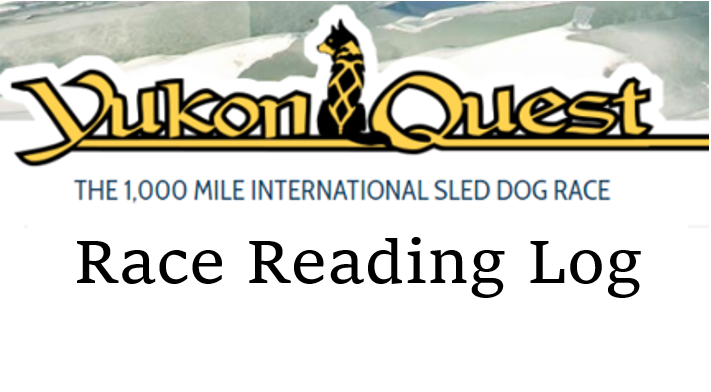 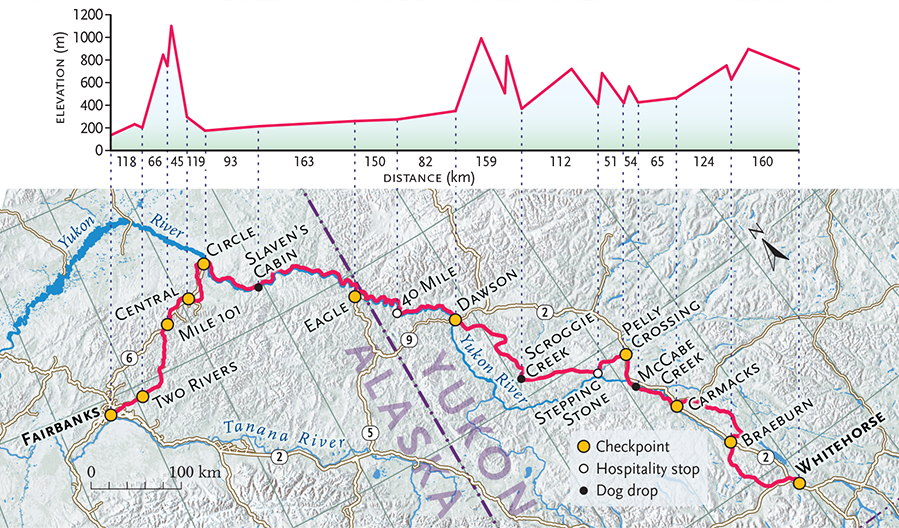 Date NameMinutes Read Feb.1Feb.1Feb.1Feb.1Feb.1                                                                                  Total Minutes Read:                                                                                  Total Minutes Read:                                                                                  Total Minutes Read:Date NameMinutes Read Feb.2Feb.2Feb.2Feb.2Feb.2                                                                                  Total Minutes Read:                                                                                  Total Minutes Read:                                                                                  Total Minutes Read:Date NameMinutes Read Feb.5Feb.5Feb.5Feb.5Feb.5                                                                                  Total Minutes Read:                                                                                  Total Minutes Read:                                                                                  Total Minutes Read:Date NameMinutes Read Feb.6Feb.6Feb.6Feb.6Feb.6                                                                                  Total Minutes Read:                                                                                  Total Minutes Read:                                                                                  Total Minutes Read:Date NameMinutes Read Feb.7Feb.7Feb.7Feb.7Feb.7                                                                                  Total Minutes Read:                                                                                  Total Minutes Read:                                                                                  Total Minutes Read:Date NameMinutes Read Feb.8Feb.8Feb.8Feb.8Feb.8                                                                                  Total Minutes Read:                                                                                  Total Minutes Read:                                                                                  Total Minutes Read:Date NameMinutes Read Feb.9Feb.9Feb.9Feb.9Feb.9                                                                                  Total Minutes Read:                                                                                  Total Minutes Read:                                                                                  Total Minutes Read:Date NameMinutes Read Feb.12Feb.12Feb.12Feb.12Feb.12                                                                                  Total Minutes Read:                                                                                  Total Minutes Read:                                                                                  Total Minutes Read:Date NameMinutes Read Feb.13Feb.13Feb.13Feb.13Feb.13                                                                                  Total Minutes Read:                                                                                  Total Minutes Read:                                                                                  Total Minutes Read:Date NameMinutes Read Feb.14Feb.14Feb.14Feb.14Feb.14                                                                                  Total Minutes Read:                                                                                  Total Minutes Read:                                                                                  Total Minutes Read:Date NameMinutes Read Feb.15Feb.15Feb.15Feb.15Feb.15                                                                                  Total Minutes Read:                                                                                  Total Minutes Read:                                                                                  Total Minutes Read:Date NameMinutes Read Feb.20Feb.20Feb.20Feb.20Feb.20                                                                                  Total Minutes Read:                                                                                  Total Minutes Read:                                                                                  Total Minutes Read:Date NameMinutes Read Feb.21Feb.21Feb.21Feb.21Feb.21                                                                                  Total Minutes Read:                                                                                  Total Minutes Read:                                                                                  Total Minutes Read:Date NameMinutes Read Feb.22Feb.22Feb.22Feb.22Feb.22                                                                                  Total Minutes Read:                                                                                  Total Minutes Read:                                                                                  Total Minutes Read:Date NameMinutes Read Feb.23Feb.23Feb.23Feb.23Feb.23                                                                                  Total Minutes Read:                                                                                  Total Minutes Read:                                                                                  Total Minutes Read:Date NameMinutes Read Feb.26Feb.26Feb.26Feb.26Feb.26                                                                                  Total Minutes Read:                                                                                  Total Minutes Read:                                                                                  Total Minutes Read:Date NameMinutes Read Feb.27Feb.27Feb.27Feb.27Feb.27                                                                                  Total Minutes Read:                                                                                  Total Minutes Read:                                                                                  Total Minutes Read:Date NameMinutes Read Feb.28Feb.28Feb.28Feb.28Feb.28                                                                                  Total Minutes Read:                                                                                  Total Minutes Read:                                                                                  Total Minutes Read:Date NameMinutes Read Feb.27Feb.27Feb.27Feb.27Feb.27                                                                                  Total Minutes Read:                                                                                  Total Minutes Read:                                                                                  Total Minutes Read:Date NameMinutes Read Feb.28Feb.28Feb.28Feb.28Feb.28                                                                                  Total Minutes Read:                                                                                  Total Minutes Read:                                                                                  Total Minutes Read: